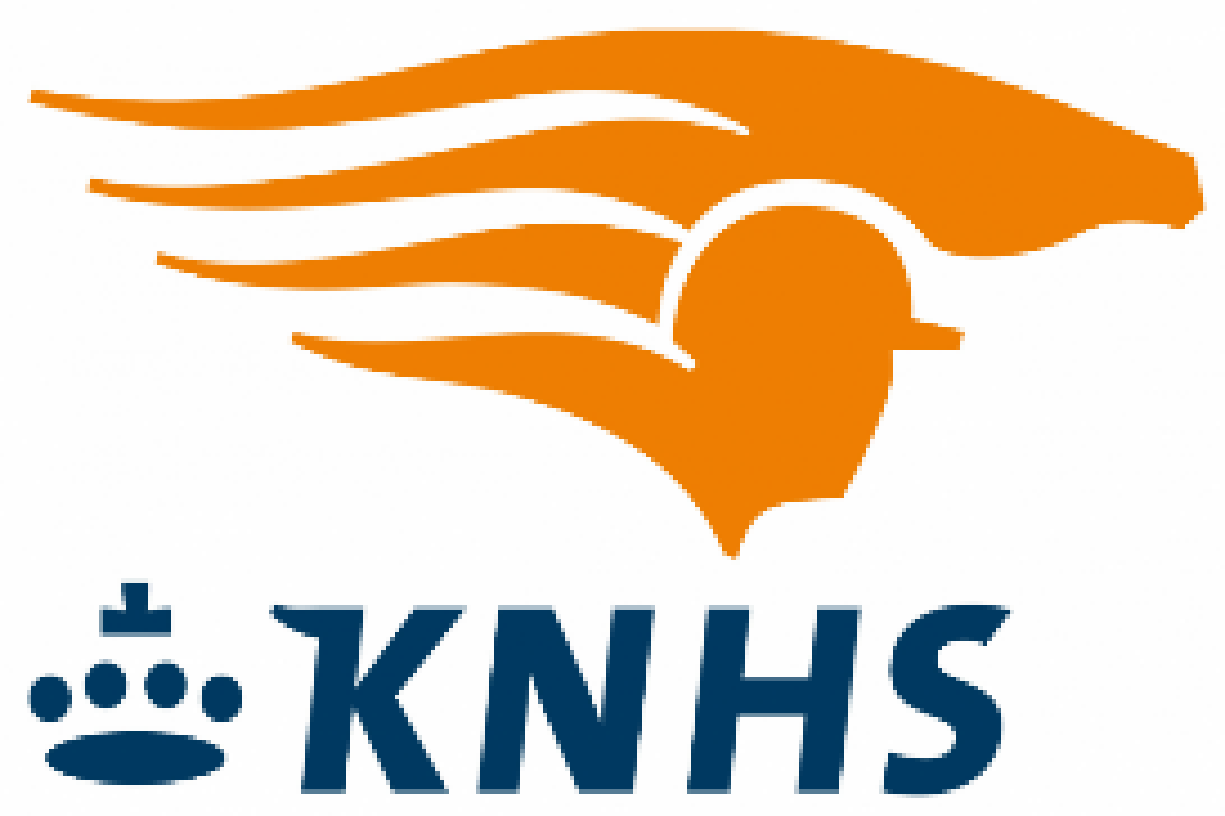 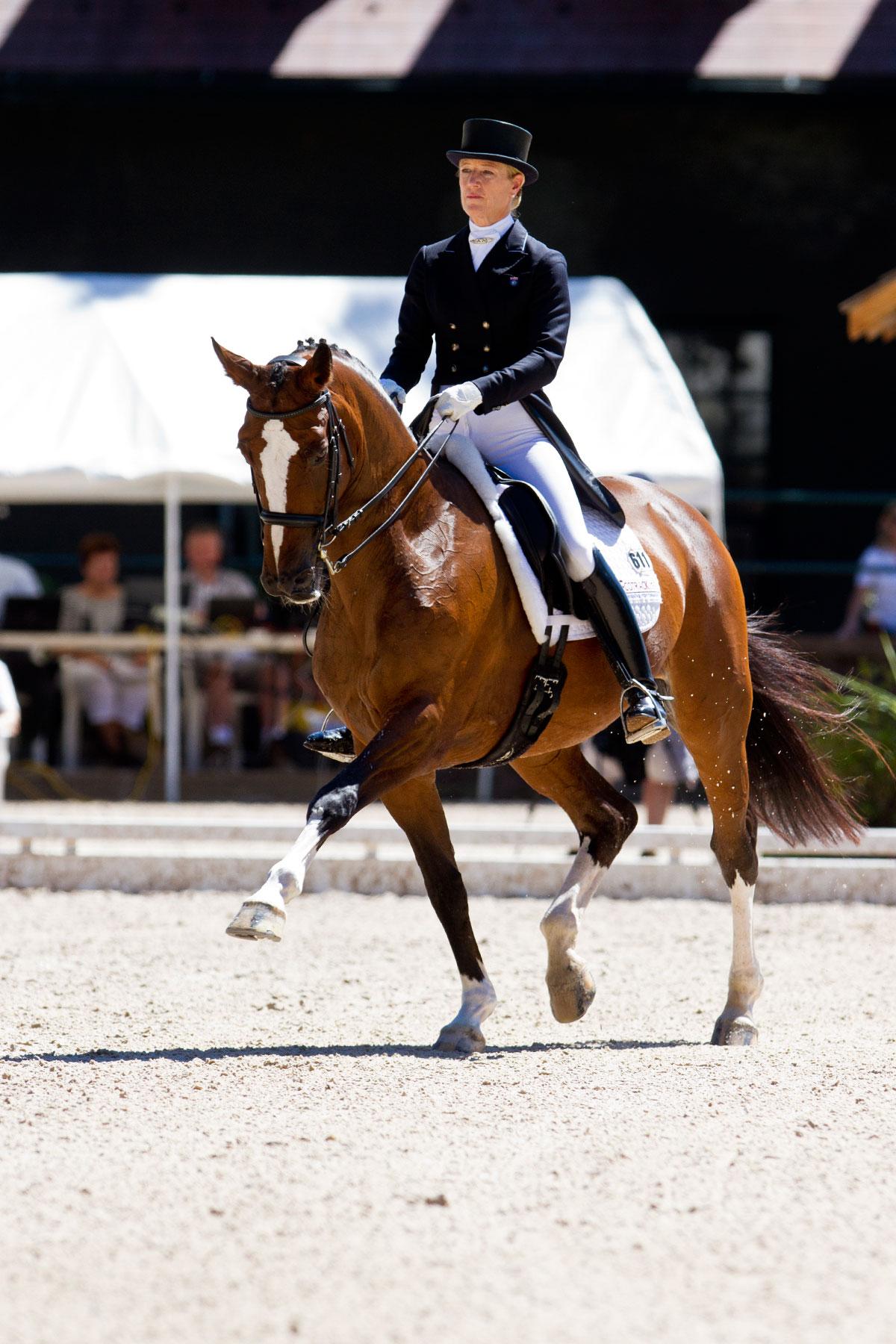 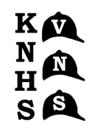 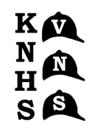 InhoudEen nieuw Dagelijks Bestuur (DB) Het Dagelijks Bestuur bestaat uit zes personen om alle bestuursfuncties te bezetten. Het Dagelijks Bestuur is verantwoordelijk voor het reilen en zeilen van de vereniging. Zij houdt toezicht op de wedstrijdagenda, maakt persberichten, zorgt voor het updaten van de reglementen en geeft advies. Zij organiseert daarnaast (samen met vrijwilligers) activiteiten en andere evenementen voor nationale studentenruiters. Het Dagelijks Bestuur bestaat uit de Voorzitter, Vicevoorzitter, Secretaris, Penningmeester, Commissaris Nationaal en Commissaris Internationaal. Deze worden jaarlijks benoemd op de Algemene Leden Vergadering van de KNHS-VNS.Voorzitter – Iris HavemanHeehoi! Ik ben Iris Haveman en ben 23 jaar oud. Ik ben opgegroeid in Beilen en ben vijf jaar geleden naar Groningen verhuisd. Ik ben bezig met mijn pre-master fiscaal recht. Daarnaast werk ik vier dagen in de week als fiscaal medewerker bij de Jong en Laan. Ik kijk er ontzettend naar uit om komend jaar als voorzitter aan de slag te gaan en samen met het bestuur stappen te zetten. Tot snel! De Voorzitter zit de vergaderingen voor en zorgt voor het overzicht bij het DB. Ook is de Voorzitter het aanspreekpunt van het DB en onderhoudt zij het contact met de KNHS. 
Iris is bereikbaar op voorzitter@studentenruiters.nl.Vicevoorzitter – Eline Zandt (Jetske)Mijn naam is Eline Zandt, 28 jaar en ik woon in Keizerstad Nijmegen. Ik ben afgelopen januari afgestudeerd en inmiddels werkzaam. In 2018 heb ik bij de leukste paard rijvereniging (Jolly Jumper) het paardrijden weer opgepakt. Tijdens mijn eerste SO in oktober was ik meteen verkocht. Ik was net ingeslagen als voorzitter van het 43e bestuur en direct fanatiek SO’s gaan rijden. Hierna met veel enthousiasme verschillende rollen vervuld binnen de vereniging en zit alweer 2 jaar op mijn plekje binnen de VNS. Momenteel werk ik hard aan het maken van de nieuwe website en ben ik bezig net het opbouwen van een sterk archief. Ik rijd momenteel bij een hele leuke manege in Groesbeek, waar ik elke week les heb op Dirk. Een grote dominante vos, die liever lui is dan moe. De Vicevoorzitter is binnen de KNHS-VNS verantwoordelijk voor de PR en Sponsoring. Zij zorgt dus ook voor de nieuwsbrief en voor persberichten na evenementen. Verder houdt zij de website up to date. Eline is bereikbaar op vicevoorzitter@studentenruiters.nl.Secretaris – Yasha de JongHi, ik ben Yasha de Jong, 25 jaar en ik woon in Rotterdam. Ik ben momenteel bezig met de master Orthopedagogiek aan de Erasmus Universiteit Rotterdam. Ik ben nog regelmatig op stal, maar helaas is mijn bijrijdpaardje met pensioen vanwege een blessure. Nu ben ik dus een beetje her en der te vinden bij verschillende paarden. Verder ben ik nog regelmatig bij Marcroix en vertegenwoordig ik het mooie Rotterdam op SO’s! Ik kijk weer uit naar een jaar vol gezelligheid en rijplezier op SO’s met iedereen.De Secretaris houdt de ledenadministratie en de in- en uitgaande post bij. Ook is zij verantwoordelijk voor de correspondentie met de leden, waarbij gedacht kan worden aan uitnodigingen, de nieuwsbrief en mededelingen. 
Yasha is bereikbaar op secretaris@studentenruiters.nl.Penningmeester – Heleen ScholtensHoi, Ik ben Heleen Scholtens en ik ben 25 jaar oud. Ik ben geboren en opgegroeid in Emmeloord, maar woon alweer ruim zes jaar in het mooie Groningen. Ik ben op dit moment bezig met het afronden van mijn master Change Management en zal vanaf februari toch echt aan het werkende leven gaan beginnen. Sinds 2017 alweer ben ik lid bij Parafrid. Ik heb hier niet alleen een bestuursjaar gedaan, maar ook elk jaar wel in één of meerdere commissies gezeten. Daarnaast heb ik op dit moment een superleuk bijrijdpaard, waarmee ik volgend jaar hopelijk ook mag gaan starten op wedstrijd. Verder ben ik uiteraard ook nog steeds op de SO’s te vinden, waar ik nog steeds veel plezier aan beleef. Ik kijk uit naar het komende jaar, als mooie afsluiter van mijn 4 jaar als penningmeester bij de VNS!De Penningmeester draagt zorg voor de boekhouding van in- en uitgaven gedurende het boekjaar, beoordeelt begrotingen en afrekeningen van verenigingen en int de contributies. Aan het eind van het jaar zorgt zij dat het financieel jaarverslag, de afrekening en de begroting voor het volgende bestuursjaar gemaakt wordt in overleg met het nieuwe DB. 
Heleen is bereikbaar op penningmeester@studentenruiters.nl.Commissaris Nationaal – Megan CorneliszHi! Ik ben Megan en ik mag alweer een tijdje de functie Commissaris Nationaal vervullen.Ik woon in Nieuwegein en ben lid bij U.S.R. Hippeia. Inmiddels ben ik klaar met mijn master Medical Humanities en werk ik als communicatieadviseur in een ziekenhuis. Ik heb twee leuke bijrijdpaardjes. Mijn grote liefde Devlin, een pony van 27 jaar en Varela, een ondeugende PRE van 7. Omdat ik al bijna burgerlijk ben zal dit mijn laatste jaar als VNS-bestuurslid zijn, dus ik heb er zin in om mijn studententijd af te sluiten op nog een paar goeie feestjes!De Commissaris Nationaal is het aanspreekpunt van alle studentenrijverenigingen omtrent de nationale wedstrijden en zorgt dan ook voor de planning hiervan gedurende het jaar. Meestal zal zij, samen met een ander bestuurslid, aanwezig zijn op de studentenwedstrijden als KNHS-VNS-vertegenwoordiger om de vereniging te helpen, de paarden te controleren en uitslagen op te maken. Megan is bereikbaar op nationaal@studentenruiters.nl. Commissaris Internationaal – Lisanne de HaasHi! Ik ben Lisanne de Haas, 27 jaar oud, kom uit de omgeving Utrecht en momenteel wonende in Biezenmortel (Noord-Brabant). Ik zit in het laatste jaar van de Master Geneeskunde aan de Universiteit Utrecht. Paardrijden is mij met de paplepel ingegoten en in de ponytijd heb ik zowel dressuur- als springwedstrijden gereden. Met de overstap naar de paarden ben ik me meer gaan richten op de dressuur en heb ik Lichte Tour gereden.In 2016 ben ik lid geworden van de KNHS-VNS Internationaal, ofwel Dutch Studentriders. Na de eerste wedstrijd, Student Riding Nations Cup (SRNC) bij ons genoemd, was ik gelijk om! Met name de unieke sfeer, de kans om wedstrijden te mogen rijden op de meest bijzondere locatie, het ontmoeten van veel mensen en het ontstaan van hechte vriendschappen maken wat ik zo leuk vind aan lid zijn bij de studentenruiters. 
In 2018 ben ik begonnen als secretaris bij de Dutch Studentriders en sinds mei 2020 ben ik voorzitter en daarmee ook Commissaris Internationaal in het bestuur van de KNHS-VNS. Vanwege COVID-19 is het voor ons een rustige tijd geweest en ik kan niet wachten tot het weer mogelijk is om op een veilige manier naar SRNC’s te kunnen!De Commissaris Internationaal is het aanspreekpunt van alle internationale studentenruiters. Zij is de voorzitter van de commissie Internationaal en zorgt ervoor dat die goed verloopt. Voor ons is zij de contactpersoon naar Internationaal en zorgen we zo voor een goede samenwerking.Lisanne is bereikbaar op internationaal@studentenruiters.nl. Huidig Algemeen Bestuur (AB) Wat is het AB?
Het Algemeen Bestuur bestaat uit de leden van het Dagelijks Bestuur en uit gewone leden. Elke bij de KNHS-VNS aangesloten studentenrijvereniging vaardigt naar het Algemeen Bestuur een lid af. Elke studentenrijvereniging kent hierdoor een belangenbehartiger binnen het Algemeen Bestuur en heeft op de Algemene Leden Vergadering dan ook een eigen stem. Zo worden beslissingen samen gevormd en genomen binnen de afdeling Nationaal.Huidige AB-LedenAmbitiesHieronder zijn de ambities van het DB voor het komende bestuursjaar beschreven aan de hand van de doelen zoals deze in de statuten benoemd staan.3.1 Vereniging (Jetske)In het kader van professionalisering van de VNS en het behartigen van de belangen van student ruiters in Nederland werkt het bestuur aan een aantal zaken. De basis wordt gelegd met het optimaliseren van de website. Deze krijgt een nieuw design en wordt meer gebruik gemaakt van SEO in de teksten. In het kader van passend beeldmateriaal legt het bestuur een archief aan met eigen beeldmateriaal wat aansluiten bij de vereniging. Hierbij wordt rekening gehouden met de Algemene Verordening Gegevensbescherming (zie 3.4). Daarnaast werkt het bestuur samen met verenigingen aan het aanbieden van Engelstalige teksten en vernieuwen van documenten.Het dagelijks bestuur is bezig met het doorwerken en vernieuwen van de bestaande documenten. Zo willen we komend jaar de documenten met de wedstrijdgegevens definitief maken, hierbij moet gedacht worden aan de VNSK-wijzer, de SO-wijzer en de startlijst/draaiboek uitleg. Daarnaast willen we de reglementen doornemen en waar nodig aanpassen door middel van voorstellen. Hiermee zullen wij op de ALV in 2022 beginnen en wij zullen dit doorzetten op de komende HALV en ALV van het jaar 2023. Daarnaast willen we komend jaar kijken naar mogelijkheden om de (naams)bekendheid van de studentenruiters te vergroten. Hierbij kan gedacht worden aan het opzoeken van publiciteit door middel van bijvoorbeeld persberichten. We gaan hier als bestuur over nadenken en kijken naar mogelijkheden en geschikte kanalen hiervoor.3.2 Stimuleren van samenwerking tussen de leden 3.2.1 AB-werkdagWe hebben afgelopen maand al geprobeerd om een AB-werkdag inclusief activiteit te organiseren. Dit is helaas wegens omstandigheden nog niet helemaal gelukt maar het begin is er geweest door middel van een vergadering. Wij gaan bekijken wanneer het lukt om een AB-werkdag in te plannen met activiteit, dit zal ergens in het voorjaar plaatsvinden.  3.3 Zichtbaarheid Naast letterlijke zichtbaarheid op de Steden Ontmoetingen door middel van onze eigen jassen, willen we onze online zichtbaarheid nog verder vergroten in het komende jaar. Het Instagram account @studentenruiters groeit en we hebben al veel enthousiaste studentenruiters die ons volgen. Dit jaar zullen we dit account uitbreiden met informatie voor én door studentenruiters. Met het opbouwen van een achterban en door online zichtbaar te zijn, hopen we de studentensport meer naamsbekendheid te geven. Vorig jaar zijn we begonnen met beeldmateriaal maken en we zijn van plan om dat dit jaar voort te zetten. We merken dat het soms lastig is als we met minder bestuursleden aanwezig zijn om goed beeldmateriaal te maken. Als jullie als vereniging leuke beelden van een SO hebben die wij mogen gebruiken, horen we dat graag. Door goede representatieve beelden kunnen we onze sport nog meer op de kaart zetten. Tot slot gaan we dit jaar merchandise voor nationale studentenruiters uitbrengen. Hiermee hopen we de binding én zichtbaarheid te vergroten.3.4 Privacy Sinds 25 mei 2018 is de Algemene Verordening Gegevensbescherming (AVG) van toepassing. In de privacyverklaring is te lezen hoe wij met de persoonsgegevens van de studentenruiters omgaan. Wij zijn bezig om met alle lid verenigingen een verwerkersovereenkomst af te sluiten omdat wij middels de ledenlijsten persoonsgegevens van de leden binnenkrijgen. De AVG is een inspanningswet, wat wil zeggen dat wij actief bezig zijn om aan deze wet te (blijven) voldoen. In dat kader hebben wij ook afgelopen jaar een aanvullend formulier opgesteld waarin toestemming wordt gevraagd aan huidige studentenruiters voor het publiceren en bewaren van beeldmateriaal. Deze toestemmingsformulieren worden verwerkt in ons archief en hiermee kunnen we waarborgen dat alleen beeldmateriaal wordt gebruikt als de personen op het beeldmateriaal hier toestemming voor hebben verleend. Voor de studentenruiters die zich nu aanmelden zit het toestemmingsformulier al toegevoegd aan het inschrijfformulier, zodat deze ook meteen hun keuzes aan kunnen geven.3.5 Veiligheid Het gebeurt regelmatig dat er iemand tijdens SO van het paard valt. Het is natuurlijk ook een kunst om een paard in 7 minuten dusdanig goed te leren kennen om er een goede proef mee te rijden. In 2019-2020 is door het DB een EHBO-cursus gericht op ongevallen in de paardensport gevolgd. Aangezien er in de tussentijd een groot deel van het DB gewisseld is, hebben we afgelopen januari 2023 opnieuw een EHBO-cursus gevolgd. Elk jaar wordt hier geld voor gereserveerd, zodat de EHBO-cursus ook regelmatig kan blijven herhaald op het moment dat er weer een nieuw bestuur is. Op deze manier willen we ervoor zorgen dat er altijd iemand aanwezig is met kennis en kunde tijdens de eerste hulp na bijvoorbeeld een val van een paard. Begroting
Voordat er wordt ingegaan op de inhoud van de begroting, is er eerst een toelichting op de opbouw van de balans en de resultatenrekeningen. De KNHS-VNS is niet officieel gesplitst, maar voert ter bevordering van een mogelijke toekomstige splitsing wel twee resultatenrekeningen op. Daarnaast zullen enkele algemene resultaten apart worden behandeld. Er zijn drie begrotingen gepresenteerd. De eerste begroting betreft de KNHS-VNS Algemeen, de tweede begroting betreft de afdeling Nationaal en de derde begroting betreft de afdeling Internationaal. Per begroting zal er nader ingegaan worden op de posten.Begroting 2023-2024 KNHS-VNS Algemeen Toelichting opbrengsten algemeenDe renteopbrengsten komen binnen op de spaarrekening, waarop geld staat dat door de jaren heen is binnengekomen. Dit percentage is afgelopen jaar weer wat gestegen en daarom is hiervoor iets meer dan het werkelijke bedrag van afgelopen jaar begroot.  Omdat de algemene kosten moeten worden gedekt, wordt van de afdelingen nationaal en internationaal een gelijk bedrag ingelegd, wat is gebaseerd op de werkelijke kosten van het voorgaande jaar. Toelichting kosten algemeenDe bankkosten zijn begroot in lijn met de werkelijke kosten van vorig jaar.   De kosten van de website zijn begroot in lijn met de werkelijke kosten van vorig jaar. Jaarlijks wordt er een bedrag van €75 begroot voor het lustrum van de VNS. In de post onvoorzien is een bedrag van €10,- begroot voor onvoorziene uitgaven. Begroting 2023-2024 KNHS-VNS Afdeling Nationaal – Heleen ScholtensToelichting opbrengsten NationaalToelichting kosten NationaalOmdat de algemene kosten moeten worden gedekt, wordt van de afdelingen nationaal en internationaal een gelijk bedrag ingelegd, deze is gebaseerd op de begroting en resultatenrekening van vorig jaar en de verwachte kosten van komend jaar. Jaarlijks wordt een bedrag van €100,- begroot ten behoeve van de garantiesubsidie. Indien dit bedrag niet wordt uitgekeerd, wordt dit aan het einde van ieder jaar opgenomen in de reserves. Omdat de afgelopen jaren de post voor de garantiesubsidie bijna elk jaar is opgelopen en de huidige reserve €1.486,97 bedraagt, is besloten om dit jaar geen reservering te doen. Op deze manier kon er een sluitende begroting worden opgesteld. Vanaf komend jaar zal de jaarlijkse reservering van €100 weer in de begroting worden opgenomen.Vergaderingen van het DB vinden nagenoeg altijd plaats via Google Meet. Er zijn daarom geen kosten voor vergaderingen begroot.Afgelopen jaar vielen de vervoerskosten flink hoger uit door de toegenomen benzineprijzen en OV kosten. Door de gestegen prijzen is het budget voor deze post verhoogd naar €350.De post representatiekosten is bestemd om een deel van de kosten van de bestuursjassen en afscheidscadeautjes te dekken. De begroting voor de kosten van het VNSK staat op €300. €250 hiervan kan de commissie gebruiken voor het aanschaffen van de prijzen. €50 hiervan is beschikbaar voor overige noodzakelijke kosten voor het VNSK (bijvoorbeeld voor de extra jury’s die hiervoor nodig zijn). De begroting voor activiteiten is €200. Dit wordt gebruikt om een deel van de kosten voor de AB-werkdag te vergoeden.In het jaar 2019-2020 en 2022-2023 heeft het bestuur een EHBO cursus gericht op paardrij-gerelateerde ongevallen gevolgd. Om de huidige en toekomstige bestuursleden structureel deze cursus te kunnen laten doen willen we hier een jaarlijkse reservering voor doen. Tot slot is de post onvoorzien de sluitpost van deze begroting en deze post bedraagt €7,25. Begroting 2023-2024 KNHS-VNS Afdeling Internationaal – Shannon RenardieToelichting opbrengsten InternationaalNaar verwachting zullen de inkomsten van de internationale ruiters en supporters 345,00 euro opbrengen. Dit bedrag is gebaseerd op de meest recente ledenlijst.Komend jaar zal er weer een SRNC georganiseerd worden. De opbrengsten aan fee’s staan onder SRNC the Netherlands op €10.000Voor komend SRNC wordt €2.500 aan sponsoring verwacht.Toelichting kosten InternationaalOmdat de algemene kosten moeten worden gedekt, wordt van de afdelingen nationaal en internationaal een standaardbedrag van €267,75 gereserveerd.De kosten van het lidmaatschap van de AIEC fee staat voor het jaar 2024 op de begroting en bedraagt €400,00.In 2024 wordt er weer SRNC georganiseerd. Wij verwachten aan de hand van het kostenplaatje van afgelopen jaar ongeveer €12.000 aan kosten te hebben.Er zijn geen vergaderkosten begroot. Ook de reiskosten zijn niet begroot, omdat eventuele vergaderingen online plaatsvinden. Er zijn geen representatiekosten begroot. We hebben afgelopen jaar al een aantal nieuwe leden kunnen werven. Het is niet nodig om hier verder actief iets mee te doen. Er is €177,25 voor onvoorziene kosten begroot.AB-LidLidverenigingJordan BawitsA.S.R. BlokT.S.R. Cave ne CadasJoël HochstenbachE.S.R.V. ConcordeMerel HartogA.S.W.R. Hipac St. JorisMaud CamffermanU.S.R. HippeiaSophie KoopmansD.R.V. HippocampusImke VredenbergN.S.R. HOPMaite Contreras GimenezA.S.R. H.O.R.S.N.S.R.V. Jolly JumperRomee DoodemanR.S.R. MarcroixTamara SuurdG.S.P.V. ParafridSophie van den BighelaarV.S.R. De SolleyselOpbrengsten  Begroting   Werkelijk   Begroot   2023-2024   2022-2023   2022-2023Renteopbrengsten  €              3,50   €              3,31   €              1,00  Inleg afdeling Nationaal  €          267,75   €          262,93   €          225,50  Inleg afdeling Internationaal  €          267,75   €          262,92   €          225,50   €          539,00   €          529,16   €          452,00  Kosten  Begroting   Werkelijk   Begroot   2023-2024   2022-2023   2022-2023  Bankkosten  €          372,00   €          372,18   €          285,00  Website  €            82,00   €            81,98   €            82,00  Lustrum  €            75,00   €            75,00   €            75,00  Onvoorzien  €            10,00   €                 -     €            10,00   €          539,00   €          529,16   €          452,00  Resultaat  €                 -    Opbrengsten  Begroting   Werkelijk   Begroot   2023-2024   2022-2023  2022-2023  Studentenrijverenigingen  €     1.300,00   €       1.316,00   €       1.300,00  Sponsoring/Subsidie  €                 -     €                 -     €                 -    Overig  €                 -     €                 -     €                 -     €      1.300,00   €       1.316,00   €       1.300,00  Kosten  Begroting   Werkelijk   Begroot   2023-2024   2022-2023   2022-2023  Inleg KNHS-VNS Algemeen  €          267,75   €          262,93   €          225,50  Subsidiefonds  €                -   €          100,00  €          100,00  Vergaderkosten  €                - €                 -   €              5,00  Vervoerskosten  €          350,00   €          468,78   €          260,00  Representatiekosten  €          100,00   €          132,44   €            80,00  VNSK/NSK  €          300,00   €          304,00 €          300,00  Activiteiten  €          200,00   €          305,34 €          220,00  Reservering EHBO cursus  €            75,00  €            75,00  €            75,00 Onvoorzien  €             7,25 €                 -  €            34,50  €      1.300,00   €       1.648,49   €       1.300,00  Resultaat  €                 -     €         - 332,49  €               -Opbrengsten  Begroting   Werkelijk   Begroting   Begroting   2023-2024   2022-2023   2022-2023   2022-2023 Internationale ruiters  €             345,00   €              405,00  €              405,00    €        345,00  Reünisten  €                 -     €                    -     €                    -       €            -    Sponsoring/Subsidie  €           2.500,00     €                    -     €                    -       €           -    SRNC the Netherlands  €         10.000,00           €                  -  €                  -    €         230,50Overig  €                 -     €               -265,00    €               -265,00      €           -     €         12.845,00         €                140,00 €                140,00   €          575,50  Kosten  Begroting   Werkelijk   Werkelijk   Begroting   2023-2024   2022-2023   2022-2023   2022-2023Inleg KNHS-VNS Algemeen  €              267,75   €              262,92  €              262,92    €            225,50AIEC  €              400,00 €                - €                -   €           300,00  SRNC  €                 -     €              869,66 €              869,66   €              -    SRNC the Netherlands €        12.000,00 €           8.730,61   €           8.730,61     €              -    Vergaderkosten  €                 -     €                - €                -   €              -    Vervoerskosten  €                 -     €                 -     €                 -       €              -  Representatiekosten  €                - €                - €                -   €              -  WUEC  €                 -     €                 -     €                 -       €              -    World Finals  €                 -     €                 -     €                 -       €              -    Activiteiten  €                - €                 -     €                 -       €              -   Onvoorzien  €            177,25 €               45,00  €               45,00    €             50,00  €       12.845,00      €          9.908,19 €          9.908,19   €           575,50  Resultaat  €                 -     €          -9.768,19      €          -9.768,19      €                 -    